Гордимся славою героев!9 декабря – День Героев Отечества в России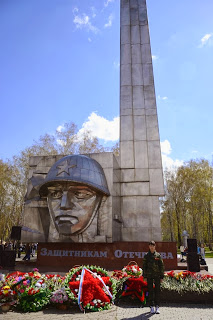  Эта памятная дата установлена Федеральным законом Российской Федерации № 22-ФЗ от 28 февраля 2007 года «О внесении изменения в статью 1-1 Федерального закона «О днях воинской славы и памятных датах России» в Федеральный закон «О днях воинской славы и памятных датах России”. 
         Дата 9 декабря для такого праздника была выбрана неслучайно. Императрица Екатерина Вторая именно в этот день в 1769 году учредила новую награду. Ей стал орден Святого Георгия Победоносца. Появление этого ордена стало одним из важнейших событий эпохи ее правления. Данным орденом в те времена награждались воины, которые в бою проявили особую доблесть и отвагу. Любая степень ордена давала его обладателю право потомственного дворянина. С сентября 1849 года имена кавалеров ордена заносились на специальные мраморные доски в Георгиевском зале Кремля.Орден Святого Георгия имел 4 степени отличия, из которых первая была наивысшей. За все время его существования было награждено 10000 человек Кавалерами ордена первой степени стало всего 25 человек, второй – 150, третьей – около 650. «Ни высокая порода, ни полученные пред неприятелем раны, не дают право быть пожалованным сим орденом: но дается оный тем, кои не только должность свою исправляли во всем по присяге, чести и долгу своему, но сверх того отличили еще себя особливым каким мужественным поступком, или подали мудрые, и для Нашей воинской службы полезные советы... Сей орден никогда не снимать: ибо заслугами оный приобретается» – записано в статуте ордена 1769 г.Полные кавалеры ордена, то есть имеющие все четыре степени – это четверо выдающиеся русских полководцев: князь, генерал-фельдмаршал М. И. Голенищев-Кутузов-Смоленский; князь, генерал-фельдмаршал М. Б. Барклай-де-Толли; граф, генерал-фельдмаршал И. Ф. Паскевич-Эриванский князь Варшавский; граф, генерал-фельдмаршал И. И. Дибич-Забалканский. Три человека были награждены орденом Св. Георгия с 3-ей по 1-ю степень: генерал-фельдмаршал Григорий Александрович Потемкин, генералиссимус Александр Васильевич Суворов, генерал Леонтий Леонтьевич Беннигсен.До 1917 года в день памяти Святого Георгия (26 ноября по старому стилю) в России отмечался праздник георгиевских кавалеров. После Октябрьской революции 1917 года праздник, как и орден, были упразднены.Но наша страна не оставалась без героев. В 1934 г. была учреждена высшая награда – звание Героя Советского Союза с вручением «Золотой Звезды». Первыми обладателями этой награды стали лётчики М.Водопьянов, И.Доронин, Н.Каманин, С.Леваневский, А.Ляпидевский, В.Молоков и М.Слепнев, которые спасли с льдины членов арктической экспедиции и экипаж ледокола «Челюскин». «Золотая Звезда» под номером 1 была вручена Анатолию Ляпидевскому. Первыми женщинами - Героями Советского Союза стали летчицы Валентина Гризодубова, Полина Осипенко, Марина Раскова, совершившие беспосадочный перелет Москва - Дальний Восток в 1938 г.Больше всего званий «Герой Советского Союза» было присуждено за годы Великой Отечественной войны, когда подвиги совершались ежедневно не только на фронте, но и в тылу. Первыми 8 июля 1941 г. этого звания были удостоены летчики 7-го истребительного корпуса ПВО, таранившие фашистские самолеты на подступах к Ленинграду, Петр Харитонов, Степан Здоровцев, Михаил Жуков. 11600 человек были удостоены за время войны звания Героя. За подвиги, совершенные в послевоенное время, звание Героя Советского Союза присваивалось летчикам-испытателям, подводникам–участникам кругосветных переходов и длительных плаваний, летчикам-космонавтам, защитникам советских границ, другим воинам армии и флота. Всего за все время существования этого звания Звезды Героя удостоены свыше 13000 человек.Последним Героем Советского Союза стал в октябре 1991 г. 35-летний капитан третьего ранга Анатолий Солодков - он совершил во время научных экспериментов рекордное погружение на глубину 120 м. Три человека – маршал С.М.Будённый, летчики И.Н.Кожедуб и А.И.Покрышкин - стали трижды Героями Советского Союза. А два человека за всю историю страны стали Героями четырежды. Это полководец Георгий Жуков, что более чем заслуженно, и не менее известный генеральный секретарь Леонид Брежнев. В каждой школе висели их портреты, каждый мальчишка мог не задумываясь выпалить фамилию В.Чкалова, А.Маресьева или Ю.Гагарина. А имена пионеров-героев не просто знали в любом уголке великой страны, за право присвоения этих имен классу или дружине шли нешуточные состязания.Многие поколения выросли в нашей стране, искренне равняясь на настоящих Героев, которые защищали Родину, с риском для жизни испытывали новейшую технику, покоряли космос, пробивались на Северный и Южный полюса… Мы с детства запоминали их имена, знали биографии, зачитывались книгами о них. Вольно или невольно, но эти люди становились примером для подражания, задавали планку служения Отечеству, планку верности долгу и настоящей самоотверженности. Поколения, выросшие в равнении на Героев, сумели пережить развал империи и уберечь от развала уже новейшую Россию.Статус высшей военной награды был возвращен ордену в 2000 году в соответствии с Указом Президента РФ № 1463 от 8 августа 2000 года «Об утверждении статута ордена Святого Георгия, положения о знаке отличия — Георгиевском кресте». В 2007 году российские парламентарии выдвинули идею о возрождении данного праздника. Авторы законопроекта пояснили, что возрождение традиции празднования Дня героев - это не только дань памяти героическим предкам, но и чествование ныне живущих Героев Советского Союза, Героев Российской Федерации, кавалеров ордена Святого Георгия и ордена Славы. А также они выразили надежду, что новая памятная дата будет способствовать «формированию в обществе идеалов самоотверженного и бескорыстного служения Отечеству».Первое награждение новыми георгиевскими крестами состоялось в 2008 году, во время грузино-осетинского конфликта. Кавалерами ордена Св. Георгия Победоносца стали более 100 солдат и офицеров Российской армии. Первым героем в новейшей истории России, получившим эту награду, стал генерал-полковник Сергей Макаров, а получил он ее в 2008 году. Он был удостоен этой высочайшей награды за мужество, проявленное во время службы в Северо-Кавказском регионе. Орден Святого Георгия 4-й степени получил и подполковник спецназа ВДВ Анатолий Лебедь. Новейшая Россия не отказалась от былого позитивного опыта и достойных традиций. Мало того, возродив 2 марта 1992 года орден Святого Георгия, уже 20 марта руководство страны законом РФ установило и главную награду современной России – звание Героя Российской Федерации. Согласно положению, оно присваивается Президентом РФ за заслуги перед государством и народом, связанные с совершением героического подвига. Герою вручается Золотая Звезда и специальная грамота.Первым обладателем звания Героя России 11 апреля 1992 года стал летчик-космонавт Сергей Крикалев, который до этого, в апреле 1989-го, уже был награжден Золотой Звездой Героя Советского Союза. Обновленным званием «Герой Российской Федерации» руководство страны стало отмечать не только россиян, проявивших отвагу и мужество в «горячих точках», в чрезвычайных ситуациях, в борьбе с терроризмом и преступностью, в освоении космоса, подводного мира или авиационной техники.Многие из тех, кто, будучи достойным звания Героя Советского Союза за фронтовые подвиги во время Великой Отечественной войны, все же не стал таковым в свое время, получают награду сегодня уже как Герои России. Три женщины-фронтовички первыми удостоились этого звания в 1994 г., две из них - посмертно: разведчица Вера Волошина, расстрелянная гитлеровцами, и командир авиационного звена Екатерина Буданова, сбившая 10 фашистских самолетов. Еще одним Героем стала Лидия Шулайкина, воевавшая в штурмовой авиации Балтийского флота. Всего звания Героя Российской Федерации удостоены около 100 участников Великой Отечественной войны. Сегодня список Героев России насчитывает около тысячи человек.Безусловно, россияне, имеющие почетное звание героев, достойны собственного праздника. Ведь они так много сделали для своей страны, рискуя собственной жизнью и думая при этом не о собственном благе, а о благе своего народа. Этот праздник очень важен для нас. Ведь эта дата объединяет в себе историю воинских подвигов и героев российской армии со дня ее создания и до настоящего времени.Героем может стать, конечно же, далеко не каждый. Для этого нужно не думать о собственной выгоде и безопасности, а только о благе своего народа. Нужно быть готовым отдать собственную жизнь ради спасения других жизней. Люди, совершившие подвиг во имя страны, ее граждан достойны нашего преклонения перед ними, уважения и гордости за свое Отечество, породившее истинных героев. Их подвиг определяет наше самосознание – мы великая нация, великая страна!